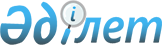 О размещении средств физических лиц, привлекаемых Республиканским государственным предприятием почтовой связиПостановление Правительства Республики Казахстан от 17 июня 1999 года № 794

      В целях реализации постановления Правительства Республики Казахстан от 27 мая 1999 года № 661 P990661_ "О мерах по стабилизации и финансовому оздоровлению почтовой отрасли Республики Казахстан", развития почтово- сберегательной системы Республики Казахстан Правительство Республики Казахстан постановляет: 

      1. Установить, что средства физических лиц, привлекаемые Республиканским государственным предприятием почтовой связи в качестве депозитов, размещаются исключительно на первичном и вторичном рынках государственных ценных бумаг. 

      2. Министерству финансов Республики Казахстан в установленном законодательством порядке заключить с Республиканским государственным предприятием почтовой связи договор на выполнение функций первичного дилера на рынке государственных ценных бумаг, без установления обязательного фиксированного объема приобретения государственных ценных бумаг. 

      3. Рекомендовать Национальному Банку Республики Казахстан (по согласованию) заключить с Республиканским государственным предприятием почтовой связи договор об обслуживании операций с краткосрочными нотами Национального Банка Республики Казахстан. 

      4. В постановление Правительства Республики Казахстан от 13 ноября 1995 года № 1521 P951521_ "О преобразовании Государственной почты Министерства транспорта и коммуникаций Республики Казахстан в Республиканское государственное предприятие почтовой связи при Министерстве транспорта и коммуникаций Республики Казахстан" (САПП Республики Казахстан, 1995 г., № 35, ст. 450) внести следующее изменение:     абзац первый пункта 3 исключить.     5. Контроль за исполнением настоящего постановления возложить наЗаместителя Премьер-Министра - Министра финансов Республики КазахстанДжандосова У.А.     6. Настоящее постановление вступает в силу со дня подписания.     Премьер-Министр     Республики Казахстан          (Специалист: Кушенова Д.)            
					© 2012. РГП на ПХВ «Институт законодательства и правовой информации Республики Казахстан» Министерства юстиции Республики Казахстан
				